LADIES OF CHARITY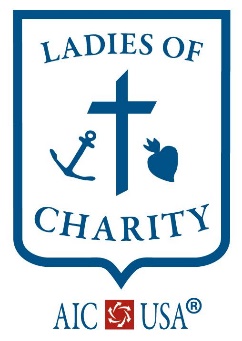 OF THE UNITED STATES OF AMERICA ®Providing Vincentian Leadership to Women Acting Together Against All Forms of PovertyLCUSA NATIONAL SERVICE CENTER                   Phone: 816-260-3853                            2816 E. 	23rd Street	                    Email: office@ladiesofcharity.us                       Kansas City, MO   64105                                      Website: aic.ladiesofcharity.usAPPLICATION FOR INDIVIDUAL MEMBERSHIP AS LADIES OF CHARITYAFFILIATED WITH LADIES OF CHARITY OF THE UNITED STATES OF AMERICA® (LCUSA)                             AND                                                                                                                                                             INTERNATIONAL ASSOCIATION OF CHARITIES (AIC)Individual Membership Please remit $15.00 with this application to LCUSA National Service Center. Membership dues of $15.00 are paid annually by April 15th.  Please make checks payable to LCUSA.Please print clearly, or fill in online as an Adobe form.Application Date ____________________________________________________Name __________________________________________________________________________Address   _________________________________________________________________City   _______________________________________State   ______   Zip code ____________	Telephone ____________________________________________________________________ Email ________________________________________________________________________LCUSA Region        Refer to information below and indicate one.                                                                            ______North East     _____Middle Atlantic     _____North Central     _____ South     _____WestNORTH EAST: Connecticut, Maine, Massachusetts, New Hampshire, New York, Rhode Island, Vermont                  MIDDLE ATLANTIC: Delaware, District of Columbia, Maryland, New Jersey, Ohio, Pennsylvania, Virginia, West Virginia                                                                                                                                                                                                         NORTH CENTRAL: Illinois, Indiana, Iowa, Kansas, Michigan, Minnesota, Missouri, Nebraska, North Dakota, South Dakota, Wisconsin                                                                                                                                      SOUTH: Alabama, Arkansas, Florida, Georgia, Kentucky, Louisiana, Mississippi, North Carolina, Oklahoma, South Carolina, Tennessee, Texas                                                                                                                                   WEST: Alaska, Arizona, California, Colorado, Hawaii, Idaho, Montana, Nevada, New Mexico, Oregon, Utah, Washington, WyomingHow did you learn about membership in LCUSA? ____________________________________________________________________________________________________________________________________________________________________________________________________________________________________________________________